от 23 декабря 2022 г. № 784О внесении изменений в постановление администрации Оршанского муниципального района от 16 октября 2017 г. № 396«О новой системе оплаты труда работников муниципальных образовательных учреждений Оршанского муниципального района Республики Марий Эл, финансируемых из бюджета Оршанского муниципального района Республики Марий Эл»На основании постановления Правительства Республики Марий Эл     от 30 ноября 2022г. № 497 «О внесении изменений в некоторые постановления Правительства Республики Марий Эл» администрация Оршанского муниципального района Республики Марий Элп о с т а н о в л я е т:1. Внести в Положение о новой системе оплаты труда работников муниципальных образовательных учреждений Оршанского муниципального района Республики Марий Эл, финансируемых из бюджета Оршанского муниципального района Республики Марий Эл», утвержденное постановлением администрации Оршанского муниципального района          от 16 октября 2017 г. № 396 «О новой системе оплаты труда работников муниципальных образовательных учреждений Оршанского муниципального района Республики Марий Эл, финансируемых из бюджета Оршанского муниципального района Республики Марий Эл» (в редакции постановления администрации Оршанского муниципального района Республики Марий Эл от 13 октября 2022 г. № 612) (далее - Положение), следующие изменения: а) перед разделом «Компенсационные выплаты» раздела II дополнить пунктом 18	следующего содержания:«18. Базовые должностные оклады работников, осуществляющих трудовые функции по обеспечению закупок для государственных, муниципальных и корпоративных нужд, устанавливаются на основе отнесения занимаемых должностей к профессиональному стандарту «Специалист в сфере закупок», утвержденному приказом Министерства труда социальной защиты Российской Федерации от 10 сентября 2015 г.       № 625н «Об утверждении профессионального стандарта «Специалист в сфере закупок», базовые должностные оклады работников, осуществляющих трудовые функции по обеспечению функционирования системы управления охраной труда в учреждении, - на основе отнесения занимаемых ими должностей к профессиональному стандарту «Специалист в области охраны труда», утвержденному приказом Министерства труда и социальной защиты Российской Федерации от 22 апреля 2021г. №274н «Об утверждении профессионального стандарта «Специалист в области охраны труда»:б) пункты 18 - 43 считать соответственно пунктами 19 - 44;в) в пункте 22:подпункт 22.6 признать утратившим силу;дополнить подпунктом 22.7 следующего содержания:«22.7. Водителям автомобильного транспорта, занятым перевозкой детей, устанавливается доплата за обслуживание автомобильного транспорта в размере 7 000 рублей.Доплата за обслуживание автомобильного транспорта выплачивается ежемесячно пропорционально отработанному времени.»;подпункты 22.7 - 22.9 считать соответственно подпунктами 22.8 - 22.10;абзац второй подпункта 22.10 изложить в следующей редакции:«Размеры доплат за осуществление неаудиторной деятельности определяются учреждением с учетом мнения представительного органа работников и закрепляются в коллективном договоре, локальном нормативном акте учреждения.»;г) в пункте 25:дополнить абзацем пятым следующего содержания:«выплата за классность;»;абзац пятый считать абзацем шестым;д) в пункте 28:в подпункте 28.2 слова «на срок первых трех лет работы с момента окончания образовательной организации высшего образования или профессиональной образовательной организации» заменить словами «на трёхлетний период со дня устройства в учреждение»;в подпункте 28.3 слова «в подпунктах 26.2, 26.3 подпункта 26 и подпункте 27.1 пункта 27» заменить словами «в подпунктах 27.2, 27.3 подпункта 27 и подпункте 28.1 пункта 28»;е) дополнить пунктом 30 следующего содержания:«30. Водителям автомобильного транспорта устанавливается выплата за классность в следующих размерах: «водитель автомобиля 1 класса» - 25 процентов базового оклада;«водитель автомобиля 2 класса» - 10 процентов базового оклада.Водитель автомобиля 1 класса осуществляет управление легковыми и грузовыми автомобилями и автобусами всех типов и марок, отнесенными к категории транспортных средств «B», «C», «Д» и «Е».Водитель автомобиля 2 класса осуществляет управление легковыми и грузовыми автомобилями всех типов и марок, отнесенными к категории транспортных средств «B», «C» и «Е» или управление автобусами, отнесенными к категории транспортных средств «Д» или «Д» и «Е».Квалификационная категория "водитель автомобиля 1 класса" присваивается водителю автомобиля, имеющему непрерывный водительский стаж работы не менее трех лет в качестве водителя автомобиля 2 класса в учреждении.Квалификационная категорию "водитель автомобиля 2 класса" присваивается водителю автомобиля, имеющему непрерывный водительский стаж работы не менее трех лет в качестве водителя автомобиля 3 класса в учреждении.Выплата за классность производится ежемесячно пропорционально отработанному времени.»;ж) пункты 30 – 44 считать соответственно пунктами 31 – 45;з) абзацы первый - второй пункта 33 изложить в следующей редакции:«33. Предельный объем учебной нагрузки (преподавательской работы), в учреждении для заместителей руководителя, главного бухгалтера и иных работников учреждения определяется ежегодно на начало учебного года, устанавливается локальным нормативным актом учреждения и предусматривается в трудовом договоре. Педагогическая (преподавательская) работа руководителя учреждения, в том числе ее содержание, объем, срок выполнения и размер оплаты, а также иная его работа на условиях совмещения и совместительства осуществляются с согласия Отдела образования администрации Оршанского района Республики Марий Эл.Для указанных в абзаце первом настоящего пункта категорий работников не считаются совместительством и не требуют заключения (оформления) трудового договора виды работ, указанные в постановлении Министерства труда и социального развития Российской Федерации от 30 июня 2003 г. №41 «Об особенностях работы по совместительству педагогических, медицинских, фармацевтических работников и работников культуры».»;и) пункт 38 дополнить абзацами вторым – третьим следующего содержания:«Заместителю руководителя и главному бухгалтеру учреждения выплаты компенсационного и стимулирующего характера производятся в порядке и размерах, определенных коллективным договором, локальными нормативными актами учреждения и трудовым договором с учетом требований трудового кодекса Российской Федерации и настоящего Положения.Руководителю учреждения выплаты компенсационного и стимулирующего характера производятся на основании приказа отдела образования администрации Оршанского района Республики Марий Эл».2. Настоящее постановление вступает в силу со дня его подписания и распространяется на правоотношения, возникшие с 1 октября 2022 года.3. Действие подпунктов «а», «б» пункта 1 настоящего постановления распространяется на правоотношения, возникшие с 1 октября 2022 г.4. Действие подпункта «в» пункта 1 настоящего постановления распространяется на правоотношения, возникшие с 1 сентября 2022 г.5. Контроль за исполнением настоящего постановления возложить на руководителя отдела образования администрации Оршанского муниципального района Республики Марий Эл Москвину Н.С. Глава администрации         Оршанского 	муниципального района                                                                     А.Плотников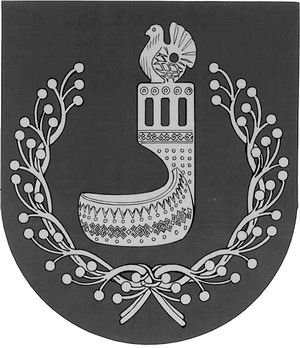 МАРИЙ ЭЛ РЕСПУБЛИКЫНОРШАНКЕ МУНИЦИПАЛЬНЫЙ РАЙОНЫН АДМИНИСТРАЦИЙЖЕПУНЧАЛАДМИНИСТРАЦИЯОРШАНСКОГО МУНИЦИПАЛЬНОГО РАЙОНАРЕСПУБЛИКИ МАРИЙ ЭЛПОСТАНОВЛЕНИЕДолжностьБазовый должностной оклад, рублейСпециалист по закупкам
Работник контрактной службы 
Контрактный управляющий7 098Специалист по охране труда6 006